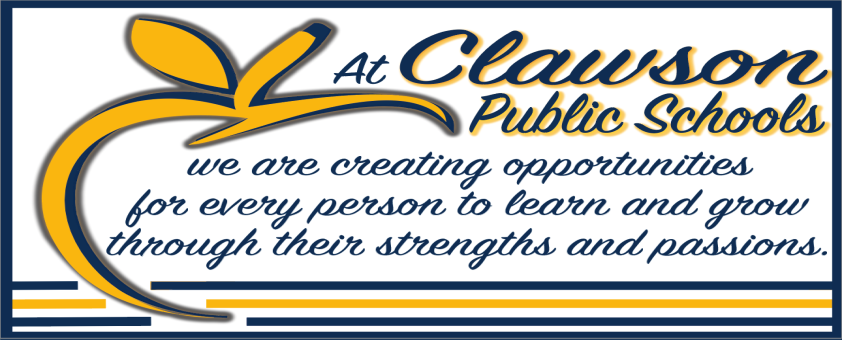                                                                                 TUITION RATES FOR 2023-2024

               *$25 PER SEMESTER ADDITIONAL CHARGE FOR FAMILIES WHO LIVE OUT OF THE DISTRICT*$60 NON-REFUNDABLE ENROLLMENT FEE FOR 1 CHILD
*$100 NON-REFUNDABLE ENROLLMENT FEE FOR MORE THAN 1 CHILD     CLASSPER 17 WEEKS    TUITIONIN             OUT                                                                                                                              PER 17 WEEKS    TUITIONIN             OUT                                                                                                                              MONTHLY      IN  MONTHLY      OUTQUARTERLYINQUARTERLYOUTPARENT/TOT$515$540$114.44$120$257.50$270   3 YR. OLD$645$670$143.33$148.89$322.50$335 4 YR. OLD    2 DAYS$945$970$210$215.56$472.50$485 4 YR. OLD   4 DAYS$1675$1700$372.23$377.78$837.5$850